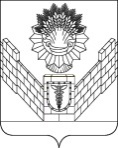 СОВЕТТБИЛИССКОГО СЕЛЬСКОГО ПОСЕЛЕНИЯТБИЛИССКОГО РАЙОНАРЕШЕНИЕот 26.05.2022                                                                       № 195ст-ца ТбилисскаяО внесении изменений в решение Совета Тбилисского сельскогопоселения Тбилисского района от 3 августа 2018 года № 387«Об утверждении Правил благоустройства территории Тбилисского сельского  поселения Тбилисского района»В соответствии со статьями 26, 58 Устава Тбилисского сельского поселения Тбилисского района, Совет Тбилисского сельского поселения Тбилисского района р е ш и л:1. Внести в Правила благоустройства Тбилисского сельского поселения Тбилисского района, утвержденные решением Совета Тбилисского сельского поселения Тбилисского района от 3 августа 2018 года № 387 следующие изменения:1.1. В  раздел 5 «Правила содержания объектов благоустройства»   п.5.12.1  «Малые архитектурные формы» дополнить словами:1) «К малым архитектурным формам относятся: элементы монументально-декоративного оформления, водные устройства, городская мебель, уличное коммунально-бытовое и уличное техническое оборудование.«Водные устройства»К водным устройствам относятся фонтаны, родники, декоративные водоемы. Водные устройства выполняют декоративно-эстетическую функцию, улучшают микроклимат, воздушную и акустическую среду. Водные устройства всех видов должны быть снабжены водосливными трубами, отводящими избыток воды в дренажную сеть и ливневую канализацию.Строительство фонтанов осуществляется на основании индивидуальных проектов.Декоративные водоемы сооружаются с использованием рельефа или на ровной поверхности в сочетании с газоном, плиточным покрытием, цветниками, древесно-кустарниковыми посадками. Дно водоема должно быть гладким, удобным для очистки. Рекомендуется использование приемов цветового и светового оформления.«Городская мебель»К городской мебели относятся: различные виды скамей отдыха, размещаемые на территории общественных пространств, рекреаций и дворов, скамей и столов, на площадках для настольных игр, летних кафе и других местах отдыха.Установка скамей производится на твердые виды покрытия или фундамент. В зонах отдыха, лесопарках, детских площадках допускается установка скамей на мягкие виды покрытия. При наличии фундамента не допускается выступление его части над поверхностью земли.На территории особо охраняемых природных территорий установка городской мебели возможна по согласованию с Министерством природных ресурсов Краснодарского края.Количество размещаемой мебели определяется в зависимости от функционального назначения территории и количества посетителей на этой территории. Ответственность за содержание малых архитектурных форм, уборку и содержание прилегающих к ним территорий,  несут собственники (владельцы) объектов благоустройства, на территории которых расположены соответствующие малые архитектурные формы, за исключением случаев, когда соответствующие малые архитектурные формы находятся в законном владении и (или) пользовании иных лиц, несущих в соответствии с законодательством бремя содержания соответствующих объектов.Ответственные лица обязаны:1) содержать малые архитектурные формы в чистоте и в исправном состоянии;2) производить покраску малых архитектурных форм, а также следить за обновлением краски по мере необходимости;3) обустраивать песочницы с гладкой ограждающей поверхностью, менять песок в песочницах не менее 1 раза в год;4) следить за соответствием требованиям прочности, надежности и безопасности конструктивных элементов оборудований детских, спортивных, хозяйственных площадок и площадок для отдыха.  Уборка прилегающей к малым архитектурным формам территории производится ежедневно, покос травы - не менее 7 раз в летний период, окраска и ремонт - по мере необходимости, но не реже 2 раз в год, мойка (чистка) - по мере необходимости, но не реже 2 раз в летний период. Высота скашиваемой травы на прилегающей территории не должна превышать 15 сантиметров от поверхности земли. Скамейки и урны в местах массового пребывания людей устанавливаются лицами, осуществляющими содержание указанных объектов. Скамейки должны постоянно поддерживаться в исправном инженерно-техническом состоянии, быть чистыми, окрашенными.Урны устанавливаются в соответствии с требованиями СанПиН 42-128-4690-88 «Санитарные правила содержания территорий населенных мест», а также настоящих Правил В зимний период малые архитектурные формы, а также пространство вокруг них, подходы к ним подлежат очистке от свежевыпавшего снега, уплотненного снега, снежно-ледяных образований, в том числе наледи.«Игровое и спортивное оборудование. Площадки» На территории Тбилисского сельского поселения Тбилисского района могут размещаться следующие виды площадок: детские площадки, площадки для отдыха, спортивные площадки, контейнерные площадки, площадки для выгула собак.При размещении игрового оборудования на детских игровых площадках рекомендуется соблюдать требования к параметрам игрового оборудования и минимальным расстояниям безопасности его отдельных частей. Спортивное оборудование предназначено для всех возрастных групп населения, размещается на спортивных площадках, либо в специально оборудованных пешеходных зонах.Игровое и спортивное оборудование на территории Тбилисского сельского поселения Тбилисского района представлено игровыми, физкультурно-оздоровительными устройствами, сооружениями и (или) их комплексами.Игровое оборудование должно соответствовать требованиям санитарно-гигиенических норм, охраны жизни и здоровья граждан, быть удобным в технической эксплуатации, эстетически привлекательным.Запрещается размещать на территории общего пользования (в том числе на прилегающей территории) игровое и спортивное оборудование без согласования с администрацией поселения. 1.2.  Пункт 5.4. изложить в новой редакции:1) «п.5.4. «Отношения в сфере содержания и защиты домашних животных на территории Тбилисского сельского поселения Тбилисского района регулируются Законом Краснодарского края от 2 декабря 2004 г.                   № 800-КЗ «О содержании и защите домашних животных в Краснодарском крае» и настоящими Правилами. При обращении с домашними животными, владельцы домашних животных, в соответствии с законодательством в сфере содержания и защиты домашних животных, обязаны предотвращать опасное воздействие своих животных на других животных и людей, а также обеспечивать тишину для окружающих в соответствии с санитарными нормами, соблюдать действующие санитарно-гигиенические и ветеринарные правила.Условия содержания домашних животных должны соответствовать их видовым и индивидуальным особенностям и отвечать санитарно-гигиеническим и ветеринарно-санитарным правилам.Содержание домашних животных в отдельных квартирах, занятых одной семьей, допускается при условии соблюдения санитарно-гигиенических и ветеринарно-санитарных правил и настоящих Правил, а в квартирах, занятых несколькими семьями, кроме того, лишь при наличии согласия всех проживающих. При содержании домашних животных их владельцам необходимо соблюдать права и законные интересы лиц, проживающих в многоквартирном доме, в помещениях которого содержатся домашние животные.Не допускается содержание домашних животных на балконах, лоджиях, в местах общего пользования многоквартирных жилых домов.При содержании и выгуле домашних животных владельцы обязаны обеспечивать чистоту подъездов, лестничных клеток, лифтов, дворов многоквартирных жилых домов, пешеходных дорожек, проезжей части, территории общего пользования и иных объектов благоустройства.Владельцы собак, имеющие в пользовании земельный участок, могут содержать животных в свободном выгуле, при условии обязательного ограждения данной территории с исключением случаев свободного доступа животного к объектам, находящимся за ее границами. При отсутствии возможности ограждения территории собака должна содержаться в закрытом вольере или на привязи. О наличии собаки потенциально опасной породы должна быть сделана предупреждающая надпись при входе на данную территорию.  Запрещается выгул домашних животных на детских и спортивных площадках, на территориях детских дошкольных учреждений, учреждений образования и здравоохранения, на кладбищах, в местах купания (пляжах), парках, клумбах, газонах, в местах отдыха и большого скопления граждан.При выгуле домашнего животного на территории общего пользования необходимо соблюдать следующие требования:Исключать возможность свободного, неконтролируемого передвижения животного при пересечении проезжей части автомобильной дороги, в лифтах и помещениях общего пользования многоквартирных домов, во дворах таких домов, на детских и спортивных площадках;Выгул собак служебных, бойцовых и других потенциально опасных пород собак разрешается только в наморднике, на поводке, длина которого позволяет контролировать их поведение. Выгул собак декоративных пород и иных, не относящихся к потенциально опасным породам собак, разрешается только на поводке, длина которого позволяет контролировать их поведение;Обеспечивать уборку продуктов жизнедеятельности выгуливаемого животного в местах и на территориях общего пользования. Лица, осуществляющие выгул, обязаны не допускать повреждение или уничтожение зеленых насаждений, иных элементов благоустройства домашними животными.В случаях загрязнения выгуливаемыми животными территорий общественного назначения лицо, осуществляющее выгул, обязано обеспечить устранение загрязнения.Запрещается загрязнение квартир, лестничных  клеток, дворов, газонов, скверов, бульваров, тротуаров, улиц отходами жизнедеятельности животных. Ответственность за надлежащее содержание возлагается на владельцев домашних животных.Отлов собак без владельца на территории поселения.Собаки (независимо от их породы и назначения), находящиеся в общественных местах без сопровождающих лиц, кроме оставленных временно владельцами на привязи у магазинов, аптек, предприятий бытового обслуживания и пр., являются собаками без владельцев и подлежат отлову в установленном порядке.Отлов собак без владельцев производится специализированной организацией.1.3 Пункт 5.4.1 изложить в новой редакции:1) «п.5.4.1 «Домашний скот и птица должны содержаться в пределах земельного участка собственника, владельца, пользователя, находящегося в его собственности, владении, пользовании.Запрещается:1) выпас животных и птицы на территории общего пользования (на клумбах, стадионах, улицах и т.д.), на прилегающей территории, в границах прибрежных защитных полос водных объектов и полос отвода автомобильных дорог (за исключением случаев, предусмотренных действующим законодательством);2) передвижение сельскохозяйственных животных на территории Тбилисского сельского поселения Тбилисского района поселения без сопровождающих лиц.Владельцы животных и производители продуктов животноводства обязаны соблюдать зоогигиенические и ветеринарно-санитарные требования при размещении, строительстве, вводе в эксплуатацию объектов, связанных с содержанием животных, переработкой, хранением и реализацией продуктов животноводства.Расстояние от хозяйственных построек для скота и птицы до шахтных колодцев должно быть не менее 20 м, до детских, лечебно-профилактических учреждений, школ, объектов питания и мест массового отдыха населения должно быть не менее 50 м.Расстояния от помещений (сооружений) для содержания и разведения животных до объектов жилой застройки, должны быть не менее указанных в приведенной ниже таблице: Разрывы от крупных животноводческих и птицеводческих предприятий, в зависимости от количества голов, устанавливаются требованиями СанПиН 2.2.1/2.1.1.1200-03.Не допускается складирование навоза на прилегающей территории, дворовых территориях. Обезвреживание навоза и помета в частном секторе осуществляется, в основном, методом компостирования. Обезвреживание навоза и помета на фермах и животноводческих комплексах осуществляется в соответствии со специальными общественными нормами технологического проектирования. Запрещается сбор навоза, павших животных и птицы в мусоросборники для ТКО.1.4. Пункт 2.19 изложить в новой редакции:1)«п.2.19 «На территории Тбилисского сельского поселения Тбилисского района в состав проектов планировки должны включаться специальные разделы, с предложениями по разработке градостроительных мероприятий, обеспечивающих формирование среды жизнедеятельности с учетом потребностей инвалидов и иных маломобильных групп населения. При разработке проектной документации должны соблюдаться требования утвержденного приказом Министерства строительства и жилищно-коммунального хозяйства РФ от 30 декабря 2020 г. № 904/пр Свода правил СП 59.13330.2020 «СНиП 35-01-2001 Доступность зданий и сооружений для маломобильных групп населения».Тротуары и покрытия в пешеходных зонах должны обеспечивать доступность для инвалидов.Физические, юридические лица, иные хозяйствующие субъекты, независимо от их организационно-правовой формы и формы собственности обязаны оборудовать здания, строения, сооружения, находящиеся в их собственности, пользовании, владении, аренде, средствами, предназначенными для обеспечения беспрепятственного передвижения маломобильных групп граждан, в соответствии с требованиями действующего законодательства. При проектировании объектов благоустройства жилой среды, улиц и дорог, объектов культурно-бытового обслуживания необходимо предусматривать доступность среды населенных пунктов для инвалидов и других маломобильных групп населения, оснащение этих объектов элементами и техническими средствами, способствующими передвижению инвалидов и других маломобильных групп населения.Общие требования к зданиям, сооружениям и земельным участкам:1) в проектах должны быть предусмотрены условия беспрепятственного удобного передвижения МГН по участку к зданию или по территории предприятия, комплекса сооружений с учетом требований градостроительных норм. Система средств информационной поддержки должна быть обеспечена на всех путях движения, доступных для МГН, на все время эксплуатации;2) для покрытий пешеходных дорожек, тротуаров и пандусов не допускается применение насыпных или крупноструктурных материалов, препятствующих передвижению МГН на креслах-колясках или с костылями. Покрытие из бетонных плит должно иметь ровную поверхность;3) устройства и оборудование (почтовые ящики, укрытия таксофонов, информационные щиты и т.п.), размещаемые на стенах зданий, сооружений или на отдельных конструкциях, а также выступающие элементы и части зданий и сооружений не должны сокращать нормируемое пространство для прохода, а также проезда и маневрирования кресла-коляски;4) на открытых индивидуальных автостоянках около учреждений обслуживания следует выделять не менее 10% мест (но не менее одного места) для транспорта инвалидов. Эти места должны обозначаться знаками, принятыми в международной практике»1.5.Пункт 5.8.10 «Наружное освещение» дополнить словами:1)«На территории Тбилисского сельского поселения Тбилисского района осветительные установки должны обеспечивать:а) количественные и качественные показатели, предусмотренные нормами Свода правил, СНиП о искусственном освещении селитебных территорий и наружного архитектурного освещения;б) надежность работы установок согласно Правилам устройства электроустановок (ПУЭ), безопасность населения, обслуживающего персонала и, в необходимых случаях, защищенность от вандализма;в) экономичность и энергоэффективность применяемых установок, рациональное распределение и использование электроэнергии;г) эстетика элементов осветительных установок, их дизайн, качество материалов и изделий с учетом восприятия в дневное и ночное время;д) удобство обслуживания и управления при разных режимах работы установок.Площади, улицы, проезды, автомобильные дороги, скверы, пляжи, парки, другие территории общего пользования должны освещаться в темное время суток.Не допускается самовольное подсоединение и подключение проводов и кабелей к сетям и устройствам наружного освещения».	  	1.6. Пункт 6.1 «На территории поселения запрещается» дополнить словами:          1) «Загрязнение или засорение объектов благоустройства мусором (банками, пакетами, бутылкам, фантиками и прочими бытовыми отходами) и сухой растительностью, выбрасывание мусора, перемещение уличного смета, листьев, скошенной травы, порубочных остатков, упаковочной тары либо их складирование (размещение), а также складирование (размещение) инертных и строительных материалов, жидких отходов, строительных отходов, дров, навоза, металлолома и разукомплектованных транспортных средств, крупногабаритного мусора, снега и льда в местах, которые не предусмотрены для этого в соответствии с действующим законодательством, настоящими Правилами и муниципальными правовыми актами;	стоянка транспортных средств на газонах, иных объектах озеленения, детских и спортивных площадках, а так же ближе 3 метров от жилого здания;	 сжигание отходов, уличного смета, мусора, листьев, скошенной травы, порубочных остатков, упаковочной тары;	 выдвижение или перемещение на проезжую часть улиц, дорог и проездов снежных масс, снежно-ледяных образований, льда с территории внутриквартальных проездов, дворовых территорий, территорий административных объектов, объектов социальной сферы, объектов торговли, общественного питания, с территорий индивидуальной жилой застройки, строительных площадок, территорий гаражных кооперативов, автомобильных парковок, стоянок, зеленых насаждений и иных объектов благоустройства, предусмотренных настоящими Правилами;	 производство земляных работ без необходимых разрешительных документов, предусмотренных настоящими Правилами и муниципальными правовыми актами или с нарушением установленных настоящими Правилами требований;	 осуществление ремонта и содержания фасадов зданий, сооружений, некапитальных нестационарных объектов с нарушением требований, установленных настоящими Правилами и муниципальными правовыми актами;	 осуществление сноса, подрезки, пересадки зеленых насаждений с нарушением требований, установленных настоящими Правилами и муниципальными правовыми актами и при отсутствии разрешения Администрации на данный вид работ;	 засорение канализационных, водопроводных колодцев и других инженерных коммуникаций; осуществление сброса воды и сточных вод в водопроводные, канализационные, дренажные, ливневые колодцы и трубопроводы, а также в других неустановленных местах;	 осуществление ремонта и мойки транспортных средств в неустановленных местах;	 установка металлических гаражей и иных некапитальных нестационарных объектов, ограждений территории с нарушением требований, установленных настоящими Правилами и иными муниципальными правовыми актами (за исключением некапитальных нестационарных объектов, в отношении которых действующим законодательством установлены специальные правила размещения, как с предоставлением, так и без предоставления земельного участка);	 осуществление самовольного перекрытия внутриквартальных проездов посредством установки железобетонных блоков, столбов, ограждений, шлагбаумов, объектов, сооружений и других устройств;	 осуществление самовольного подключения хозяйственно-бытовой канализации в дренажную сеть и сеть ливневой канализации;	 осуществление выпаса сельскохозяйственных животных в не установленных для этих целей местах, а так же оставление их без сопровождения владельца и пастуха;	 размещение объявлений и иной информации в неустановленных местах, а также нанесение рисунков и надписей на здания, строения, сооружения, инженерные коммуникации, другие элементы благоустройства;	 обнажение корней деревьев на расстоянии ближе 1,5 метров от ствола, засыпка корневой шейки деревьев землей, строительным мусором и иными инертными материалами;	 использование малых архитектурных форм, размещенных на территориях общего пользования, не по назначению (функциональному или художественно-декоративному);	 переполнение мусорных урн, контейнеров для сбора бытовых и производственных отходов;	 засорять «визуальным мусором». Ответственность за засорение «визуальным мусором» несет рекламодатель (объяводатель).1.7. Пункт 5.11.4. изложить в новой редакции:1) «п.5.11.4. «Праздничное (событийное) оформление территории городского поселения выполняется на время государственных, общегородских праздников и нерабочих праздничных дней.  Праздничное (событийное) оформление осуществляется администрацией городского поселения и иными лицами на принадлежащих им объектах.  Праздничное (событийное) оформление в зависимости от мероприятий включает размещение элементов праздничного оформления: флагов, лозунгов, гирлянд, панно, установку декоративных элементов и композиций, искусственных и живых елей, стендов, трибун, эстрад, афиш, а также праздничной иллюминации: световых гирлянд, сеток, контурных обтяжек, светографических элементов, световых панно и объемных композиций из ламп накаливания, разрядных, светодиодов, световодов, световых проекций, лазерных рисунков.  Размещение и демонтаж элементов праздничного оформления осуществляется в соответствии с концепцией праздничного оформления территории муниципального образования. При изготовлении и установке элементов праздничного оформления не допускается снимать, повреждать и ухудшать видимость технических средств регулирования дорожного движения. Не допускается размещение элементов праздничного оформления: с уменьшением ширины пешеходных коммуникаций;содержащих рекламные изображения;с использованием звукового сопровождения с эквивалентным уровнем звука свыше 55 дБА в период времени с 7.00 часов до 23.00 часов и свыше 45 дБА с 23.00 часов до 7.00 часов.  Элементы праздничного оформления могут размещаться на земельных участках, фасадах зданий, строений, сооружений, в витринах, на входных группах или в виде отдельно стоящих конструкций и композиций.  Не допускается размещение отдельно стоящих конструкций и композиций праздничного оформления:в случаях, когда отсутствует техническая возможность заглубления фундамента без его декоративного оформления;на проездах, местах, предназначенных для парковки и стоянки автомобилей;без получения согласия правообладателя земельного участка;имеющих заглубленный фундамент в местах ближе 5,0 м от стволов деревьев.  Не допускается размещение элементов праздничного оформления на элементах декора фасадов зданий, сооружений, а также с креплением, ведущим к повреждению поверхностей фасадов.1.8. Пункт 4.2.3. изложить в новой редакции:1) «п.4.2.3 «Пешеходные коммуникации обеспечивают пешеходные связи и передвижение на территории городского поселения.К пешеходным коммуникациям относятся: тротуары, дорожки, тропинки.При организации пешеходных коммуникаций должно быть обеспечено минимальное количество пересечений с транспортными коммуникациями, непрерывность системы пешеходных коммуникаций, возможность безопасного, беспрепятственного и удобного передвижения людей, включая инвалидов и маломобильные группы населения. В системе пешеходных коммуникаций необходимо выделять основные и второстепенные пешеходные связи.Основные пешеходные коммуникации обеспечивают связь жилых, общественных, производственных и иных зданий с остановками общественного транспорта, учреждениями культурно-бытового обслуживания, рекреационными территориями.Во всех случаях пересечения основных пешеходных коммуникаций с транспортными проездами необходимо устройство бордюрных пандусов, тротуарных съездов.При устройстве на пешеходных коммуникациях пандусов, мостиков необходимо обеспечивать создание равновеликой пропускной способности этих элементов.Запрещается использование существующих пешеходных коммуникаций и прилегающих к ним газонов для остановки и стоянки автотранспортных средств.Размещение основных пешеходных коммуникаций может осуществляться вдоль улиц и дорог (тротуары) или независимо от них.Ширина основных пешеходных коммуникаций рассчитывается в зависимости от интенсивности пешеходного движения в часы "пик" и пропускной способности одной полосы движения в соответствии с расчетом ширины пешеходных коммуникаций. Зеленые насаждения, здания, выступающие элементы фасадов, расположенные вдоль основных пешеходных коммуникаций, не должны сокращать ширину дорожек, а также минимальную высоту свободного пространства над уровнем покрытия дорожки равную 2 м. Для вновь проектируемых и реконструируемых основных пешеходных коммуникаций при ширине 1,5 м через каждые 30 м необходимо предусматривать уширения (разъездные площадки) для обеспечения передвижения инвалидов в креслах-колясках во встречных направлениях.Ширину тротуаров следует устанавливать с учетом категорий улиц и дорог и в зависимости от размеров пешеходного движения, а также размещения в пределах тротуаров, опор, мачт, деревьев. Ширину пешеходной части тротуаров следует принимать не менее 1 м.Основные пешеходные коммуникации в составе объектов рекреации с рекреационной нагрузкой более 100 чел./га должны быть оборудованы площадками для установки скамей и урн, размещая их не реже чем через каждые 100 м. Площадка должна прилегать к пешеходным дорожкам, иметь глубину не менее 120 см, расстояние от внешнего края сиденья скамьи до пешеходного пути - не менее 60 см. Длина площадки рассчитывается на размещение как минимум одной скамьи, двух урн (малых контейнеров для мусора), а также места для инвалида-колясочника (свободное пространство шириной не менее 85 см рядом со скамьей).Второстепенные пешеходные коммуникации обеспечивают связь между застройкой и элементами благоустройства (площадками) в пределах участка территории, а также передвижения на территории объектов рекреации (сквер, парк, лесопарк). Ширина второстепенных пешеходных коммуникаций составляет 1,0-1,5 м.Общая ширина пешеходной коммуникации в случае размещения на ней нестационарных торговых объектов складывается из ширины пешеходной части, ширины участка, отводимого для размещения объекта, и ширины буферной зоны (не менее 0,75 м), предназначенной для посетителей и покупателей. В ширину пешеходной части тротуаров и дорожек не включаются площади, необходимые для размещения киосков, скамеек. Для вновь проектируемых пешеходных коммуникаций ширину на участках возможного встречного движения инвалидов на креслах-колясках не допускается устанавливать менее 2 м.При непосредственном примыкании тротуаров к стенам зданий, подпорным стенкам или оградам следует увеличивать их ширину не менее чем на 0,5 м.В случае необходимости расширения тротуаров возможно устраивать пешеходные галереи в составе прилегающей застройки.Обязательный перечень элементов благоустройства территории основных пешеходных коммуникаций включает: твердые виды покрытия, элементы сопряжения поверхностей, урны или контейнеры для мусора, осветительное оборудование, скамьи (на территории рекреаций).Обязательный перечень элементов благоустройства на второстепенных пешеходных коммуникациях включает различные виды покрытия: - на дорожках скверов устанавливаются твердые виды покрытия с элементами сопряжения, а также мощение плиткой; - на дорожках парков, лесопарков устанавливаются различные виды мягкого или комбинированного покрытий, пешеходные тропы с естественным грунтовым покрытием, в том числе для скандинавской ходьбы.Стоянки для хранения велосипедов могут устраиваться в комплексе с объектами посещения.1.9. Пункт 5.8.11. изложить в новой редакции:1) «п.5.8.11. «На территории Тбилисского сельского поселения Тбилисского района применяются следующие виды наружного освещения: - уличное (утилитарное) освещение - освещение проезжей части дорог, улиц, площадей, территорий спортивных сооружений, находящихся в муниципальной собственности, с целью обеспечения безопасного движения автотранспорта и пешеходов, для общей ориентации на территории городского поселения;- архитектурно-художественное освещение - освещение фасадов зданий, сооружений, произведений монументального искусства для выявления их архитектурно-художественных особенностей и эстетической выразительности;- рекламное и информационное освещение - освещение рекламных конструкций и объектов городской наружной информации;- световые сигналы, указывающие транспорту и пешеходам направления движения. Установки архитектурно-художественного освещения должны иметь два режима работы: повседневный и праздничный. Проект наружного освещения для всех строящихся и реконструируемых (реставрируемых) зданий, сооружений и комплексов вне зависимости от места их размещения разрабатывается в соответствии с концепцией архитектурно-художественного освещения.На территории городского поселения применяются осветительные установки: функциональное освещение, архитектурное освещение, световая информация.При проектировании каждой из групп осветительных установок необходимо обеспечить экономичность и энергоэффективность применяемых установок, рациональное распределение и использование электроэнергии.Функциональное освещение применяется для освещения дорожных покрытий и пространств в транспортных и пешеходных зонах. Вид применяемых на территории города стационарных установок функционального освещения: обычные.В обычных установках светильники располагаются на опорах (венчающие, консольные), фасадах (бра, плафоны). Обычные установки устанавливаются в транспортных и пешеходных зонах.Архитектурное освещение применяется для формирования художественно-выразительной визуальной среды в вечернее время, выявления из темноты и образной интерпретации памятников истории.К временным установкам архитектурного освещения относится праздничная иллюминация, предусмотренная разделом 16 настоящих Правил.В целях архитектурного освещения могут использоваться также установки функционального освещения световой информации и рекламы, элементы которых могут крепиться на опорах уличных светильников.Световая информация, в том числе световая реклама, применяется для ориентации пешеходов и водителей автотранспорта в пространстве.В стационарных установках функционального освещения и архитектурного освещения должны применяться энергоэффективные источники света: опоры, кронштейны, защитные решетки, экраны и конструктивные элементы, отвечающие требованиям национальных стандартов.Режимы работы осветительных установок.В темное время суток предусматриваются следующие режимы работы осветительных установок:- вечерний будничный режим, когда функционируют все стационарные установки функционального освещения, архитектурного освещения и световой информации, за исключением систем праздничного освещения;- праздничный режим, когда функционируют все стационарные и временные осветительные установки».1.10.  Пункт 3.2.1 дополнить словами:1) «Участие, в том числе финансовое, собственников и (или) иных законных владельцев зданий, строений, сооружений, земельных участков (за исключением собственников и (или) иных законных владельцев помещений в многоквартирных домах, земельные участки под которыми не образованы или образованы по границам таких домов) в содержании прилегающей территории  Собственники и (или) иные законные владельцы зданий, строений, сооружений, земельных участков (за исключением собственников и (или) иных законных владельцев помещений в многоквартирных домах, земельные участки под которыми не образованы или образованы по границам таких домов) осуществляют обязанности по уборке, очистке и санитарному содержанию прилегающих территорий (земельных участков), а также обязаны принимать финансовое участие в содержании прилегающих территорий.  В целях обеспечения надлежащего санитарного состояния территорий городского поселения, реализации мероприятий по охране и защите окружающей среды от загрязнения, территории закрепляются за собственниками и (или) иными законными владельцами зданий, строений, сооружений, земельных участков в качестве прилегающих территорий.На прилегающей территории запрещается:1) складировать твердые коммунальные отходы вне специально отведенных для этого местах, а также грунт, продукты лесопиления, строительный материал;2) осуществлять мойку и техническое обслуживание транспортных средств; 3) самовольно переставлять элементы благоустройства и повреждатьзеленые насаждения;4) хранить разукомплектованные транспортные средства;5) размещать и складировать тару, промышленные товары и иные предметы торговли на тротуарах, газонах;6) складировать снег на тротуарах;7) выдвигать или перемещать снег в полосу отвода автомобильных дорог; 8) самовольно перекрывать пешеходные коммуникации посредством установки железобетонных блоков, столбов, ограждений, шлагбаумов, сооружений и других устройств;9) осуществлять размещение транспортных средств на детских, спортивных, контейнерных, хозяйственных площадках, площадках (местах) отдыха, на территориях, покрытых зелеными насаждениями;10) осуществлять выпас сельскохозяйственных животных;11) возводить хозяйственные и вспомогательные постройки (сараи, будки, гаражи).        1.11. Пункт 2.7. дополнить словами:        1)  «Порядок участия граждан и организаций в реализации мероприятий по благоустройству территории городского поселенияГраждане и организации (далее - заинтересованные лица) имеют право принимать участие в деятельности по благоустройству территории городского поселения. Для осуществления участия заинтересованных лиц в деятельности по благоустройству территории городского поселения используются следующие формы: - совместное обсуждение проблем в сфере благоустройства территории городского поселения; - обсуждение и выбор типа оборудования, некапитальных объектов, малых архитектурных форм, включая определение их функционального назначения, габаритов, стилевого решения, материалов; - консультации в выборе типов покрытий с учетом функционального зонирования территории, консультации по предполагаемым типам озеленения, консультации по предполагаемым типам освещения и осветительного оборудования; - самостоятельное благоустройство территории; - участие в конкурсе на лучший проект благоустройства территории; направление предложений по благоустройству территории городского поселения в администрацию городского поселения; обсуждение дизайн-проектов благоустройства территории (для территорий многоквартирных домов - на общем собрании собственников жилых помещений в многоквартирных домах; по общественным территориям путем опубликования на официальном сайте администрации городского поселения и приема предложений по обсуждению дизайн-проекта);- анкетирование, опросы, работа с отдельными группами пользователей, проведение общественных обсуждений, организация проектных мастерских со школьниками и студентами, школьные проекты (рисунки, сочинения, пожелания, макеты), проведение оценки эксплуатации территории;- проведение на основании муниципального правового акта администрации городского поселения месячников (двухмесячников) и субботников по благоустройству и санитарной очистке территории городского поселения;- осуществление общественного контроля; внесение инициативных проектов.Информирование общественности об участии в деятельности по благоустройству осуществляется путем:- размещение информации на официальном сайте администрации городского поселения в сети Интернет;- размещение информации в средствах массовой информации;- вывешивания афиш и объявлений на информационных досках в подъездах жилых домов, расположенных в непосредственной близости к проектируемому объекту (дворовой территории, территории общего пользования), а также на специальных стендах на самом объекте, в наиболее посещаемых местах (общественные и торгово-развлекательные центры, зоны отдыха и площадки), в холлах значимых и социальных инфраструктурных объектов, расположенных по соседству с проектируемой территорией или на ней (поликлиники, дом культуры, библиотеки, спортивные учреждения), в местах проведения общественных обсуждений.Муниципальным правовым актом администрации городского поселения определяется время, период проведения месячников и субботников, лица, ответственные за предоставление инвентаря для организации работ по благоустройству и санитарной очистке территории муниципального образования, за вывоз мусора, собранного в процессе проведения работ, а также иные требования, необходимые для достижения цели.Общественный контроль в области благоустройства осуществляется любыми заинтересованными физическими и юридическими лицами, в том числе с использованием технических средств для фото и видеофиксации, а также интерактивных порталов в информационно-телекоммуникационной сети "Интернет", с учетом положений Федерального закона от 21 июля 2014 года N 212-ФЗ "Об основах общественного контроля в Российской Федерации". Информация о выявленных и зафиксированных в рамках общественного контроля нарушениях в области благоустройства направляется для принятия мер в администрацию  поселения»	2.Отделу делопроизводства и организационно-кадровой работы администрации Тбилисского сельского поселения Тбилисского района (Воронкин) опубликовать настоящее постановление в сетевом издании «Информационный портал Тбилисского района», а также на официальном сайте администрации Тбилисского сельского поселения Тбилисского района в информационно-телекоммуникационной сети «ИНТЕРНЕТ».	3. Настоящее решение вступает в силу со дня его обнародования.Глава Тбилисского сельского поселения Тбилисского района							А.Н. СтойкинПредседатель Совета Тбилисского сельского поселения Тбилисского района 							Е.Б. СамойленкоНормативный разрывПоголовье (шт.)Поголовье (шт.)Поголовье (шт.)Поголовье (шт.)Поголовье (шт.)Поголовье (шт.)Поголовье (шт.)Нормативный разрывСвиньиКоровы, бычкиОвцы, козыКроликиПтицаЛошадиНутрии10 мдо 5до 5до 10до 10до 30до 5до 520 мдо 8до 8до 15до 20до 45до 8до 830 мдо 10до 10до 20до 30до 60до 10до 1040 мдо 15до 15до 25до 40до 75до 15до 15